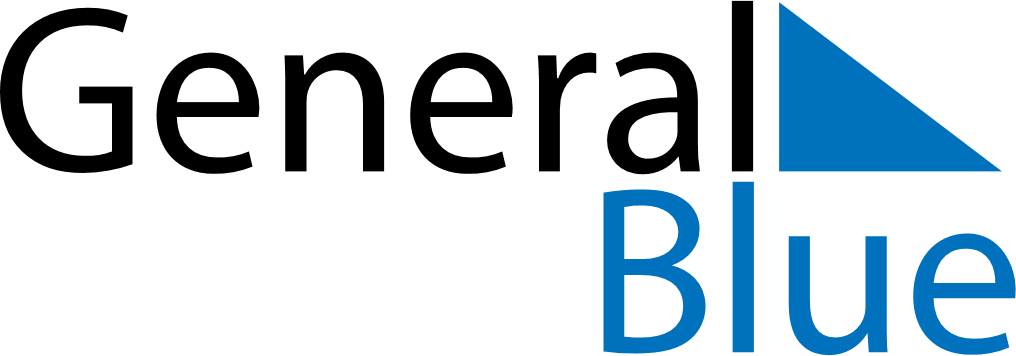 May 2020May 2020May 2020ParaguayParaguayMONTUEWEDTHUFRISATSUN123Labour Day4567891011121314151617Independence DayIndependence Day1819202122232425262728293031